Woodstation Elementary SchoolVolunteer Confidentiality Agreement		2016-2017Statement of Confidentiality:  I have read the policies and statements regarding volunteering in Catoosa County Schools and at Woodstation Elementary School.  I understand the importance of the need for confidentiality. I will agree to honor the policies written in the WES Volunteer Handbook and of the county and the school.Name (Printed):	___________________________Signature:	________________________________Date: _____________________________________Title l Parent and Family Engagement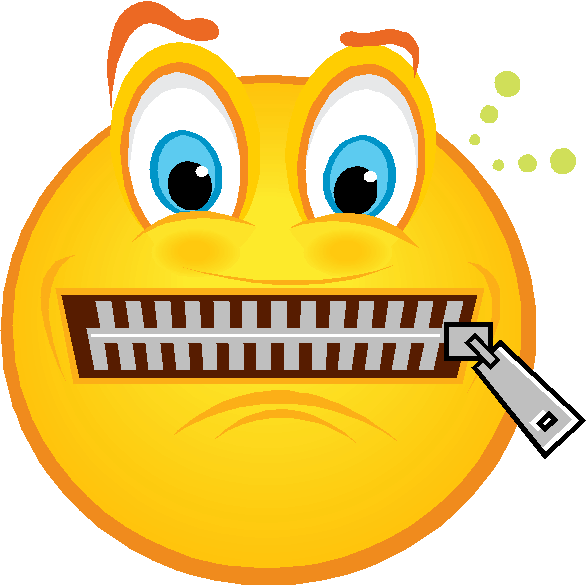 